Приложение 1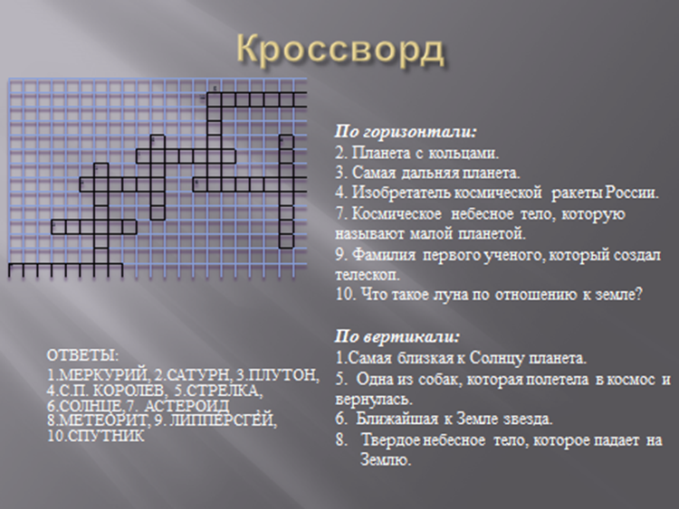 Приложение 2Эмблемы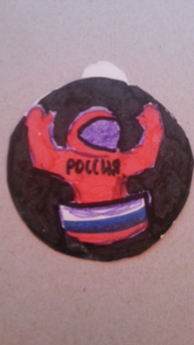 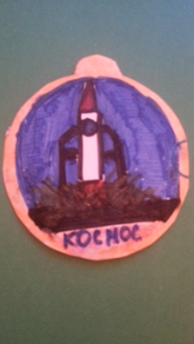 Приложение 3.Рисунки.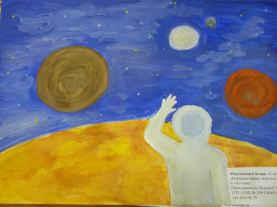 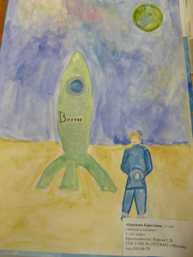 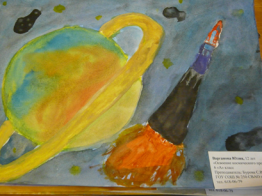 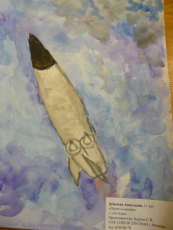 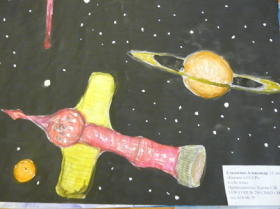 Приложение 4.Мозаика.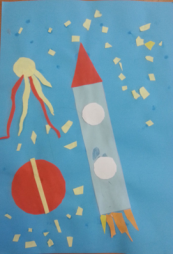 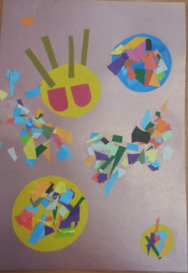 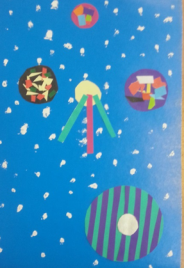 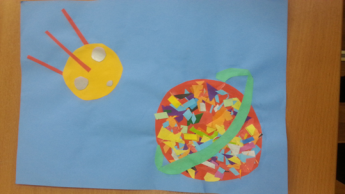 Приложение 5Ребусы.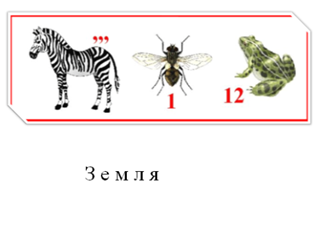 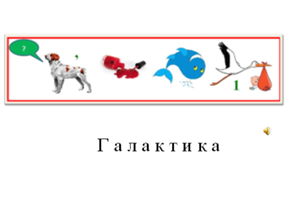 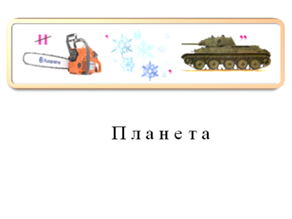 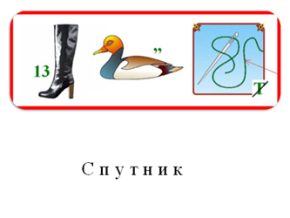 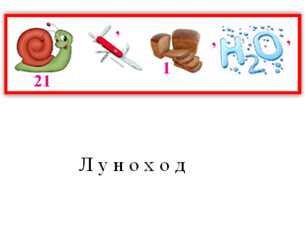 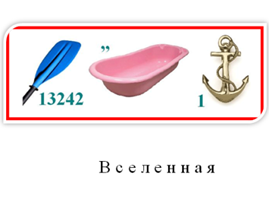 Приложение 6.Строим ракету.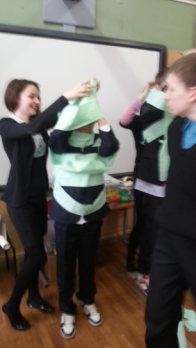 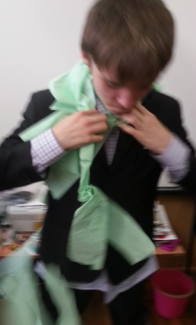 Приложение 7.Конкурс «Настоящий космонавт».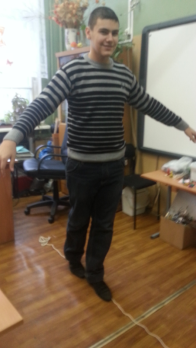 Приложение 8Конкурс «Завтрак космонавта»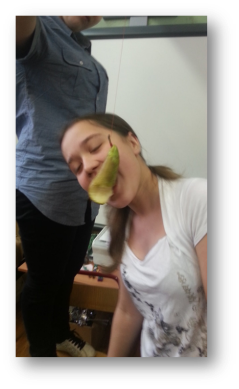 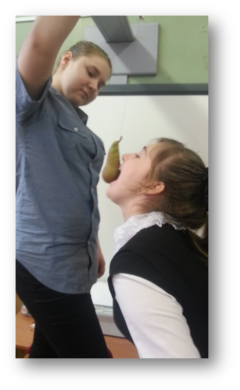 